PREDLOG ZA ČLANA VOLILNEGA ODBORA               ZA LOKALNE VOLITVE 2022Naziv / ime predlagatelja (politična stranka, društvo, druge organizacije občanov iz občine, skupina volivcev ali občan Občine Šmarje pri Jelšah):____________________________________________________________________________________________________________________________________________________________________predlagam za člana volilnega odbora (lahko dopišete tudi predlagano funkcijo npr. za predsednika / za namestnika člana) na volišču:(ustrezno označite):- s sedežen v/na _____________________________________________________________________- za predčasno volišče  ________________________________________________________________- kjerkoli  v občini ____________________________________________________________________naslednjega volivca/volivko:ime in priimek ______________________________________________________________________datum rojstva ______________________________________________________________________naslov stalnega prebivališča ___________________________________________________________Predlogu prilagamo:Izjavo predlaganega kandidata za člana volilnega odbora, da soglaša z imenovanjem v volilni odbor in izjavo predlaganega kandidata za člana volilnega odbora, da bo najpozneje v treh dneh po javni objavi kandidatur obvestil občinsko volilno komisijo, če bo v sorodstvenem ali drugem razmerju s kandidatom, o katerem se glasuje na volišču, za katerega je imenovan v volilni odbor.Datum___________________        Podpis predstavnika predlagatelja ________________________      OBČINA ŠMARJE PRI JELŠAH      Občinska volilna komisija 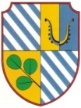       Aškerčev trg 15, 3240 Šmarje pri Jelšah